October 2, 2019Journal Entry #13ART THINK:  Review:  What is a reflected light and where is it found?  ANNOUNCEMENTS/REMINDERS:Your sketch book cover DUE TODAYHOME WORK:  In your sketchbook, using the modeling guidelines discussed today, draw a pencil, pen or marker.  (Draw for at least 20 min.) 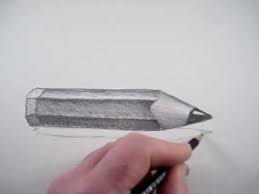 OBJECTIVES:Go over modeling guidelines.Check off your sketchbook cover if you need toFinish 4 simple shapes in your sketch book.Begin torn photo drawing